دوره MBA 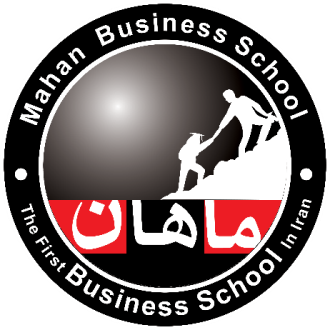 پروژه پایانی درس دیجیتال مارکتینگدانش پذیران گرامی لطفا از ۸ سوال ذیل ۶ سوال را به انتخاب خود و به طور کامل پاسخ دهید.فایل پروژه شما می بایست در فرمت PDF ارائه نمایید.3 هدف با الگوی اسمارت برای بازاریابی دیجیتال کسب و کار خود تعیین و برای هر هدف ۲ شاخص کلیدی عملکرد و برای هر Kpi  سه متریک مشخص نمایید.با استفاده از ابزار های تحلیل شبکه های اجتماعی معرفی شده در کلاس اینستاگرام سه رقیب خود را تحلیل نمایید. (https://influencity.com)با استفاده از google trend  سه کلمه کلیدی برای کسب و کار خود پیدا نمایید و روند ۳ ماهه، ۱ ساله و ۵ ساله آن را تحلیل نمایید.با استفاده از سایت Alexa.com و افزونه کروم آن سایت سه رقیب خود را بررسی و تحلیل نمایید.با استفاده از سایت GTmetrix.com  وب سایت خود (در صورت وجود) و وب سایت یکی از رقبای خود را تحلیل نمایید.برای پیاده سازی الگوی حساب مادر فرزند در کسب و کار خود، چه سمت هایی می بایست به عنوان حساب فرزند فعال شوند و نقش آنها در توسعه حساب مادر را توضیح دهید.یک نمونه پرسونا برای مشتریان کسب و کار خود پیشنهاد داده و ۴ نوع محتوایی که در مورد این پرسونا موثر می دانید نام ببرید.یک نمونه از تقویم محتوایی برای رسانه های اجتماعی خود شامل ۱۲ پست در دو رسانه را در جدول برنامه ریزی نمایید.نام و نام خانوادگی دانشپذیر: